MassHealth Drug Utilization Review (DUR) Program333 South StreetShrewsbury, MA 01545(800) 745-7318 (phone) (877) 208-7428 (fax)DUR BOARDQuarterly MeetingSeptember 8, 2021AGENDAWelcome and Introductory Remarks Pipeline UpdateThe Pipeline Update will provide a brief overview of clinical and/or regulatory updates regarding select pharmaceutical pipeline agents in late-stage development.Synagis (palivizumab) Modulators Quality Assurance AnalysisThis overview is an evaluation of current medical literature and will provide a brief overview of new guideline recommendations in this disease state.Obesity Treatment Update: A Clinical Overview of Wegovy (semaglutide) This presentation will provide a brief overview of the current state of obesity treatments and provide a review of the newest FDA-approved drug for chronic weight management.Over-the-Counter Agents’ Quality Assurance AnalysisThis overview is an evaluation of current over the counter product coverage and discussion of any adjustments to MassHealth Pharmacy Program policy.MHDL Update The MHDL Overview will include information about new additions, changes in prior authorization (PA) status, and related attachment updates to be implemented with a recent publication rollout. VII.	DUR Operational Update DUR Operational Overview, including statistics associated with PA review, PA response, and Call Center metrics. VIII.	MassHealth UpdateMassHealth Update is a brief summary of recent developments in MassHealth in the context of pharmacy, managed care, or public health.IX.	Targeted Immunomodulators Quality Assurance AnalysisThis overview is an evaluation of current medical literature and will provide a brief overview of new guideline recommendations in this disease state.(time permitting)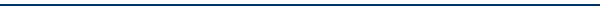 Zoom link: https://umassmed.zoom.us/j/95538402468?pwd=alBuMW54S3RObnJiRDducUdTYWpPQT09Time: 6:00 p.m. – 8:00 p.m. The Massachusetts Commission for the Deaf and Hard of Hearing will assist with arrangements for a sign language interpreter. The Commission may be reached at (617) 740-1600 VOICE and (617) 740-1700 TTY.Next DUR Board (open meeting): December 8, 2021